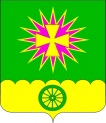 СОВЕТ НОВОВЕЛИЧКОВСКОГО СЕЛЬСКОГО ПОСЕЛЕНИЯ ДИНСКОГО РАЙОНАРЕШЕНИЕот 15.04.2021						                         № 127-31/4станица НововеличковскаяОб утверждении перечня автомобильных дорог местного значения Нововеличковского сельского поселения, подлежащих ремонту в 2021 годуВ соответствии с частью 5 статьи 8 Устава Нововеличковского сельского поселения Динского района, в целях модернизации автомобильных дорог местного значения на территории населенных пунктов Нововеличковского сельского поселения и безопасности дорожного движения, Совет Нововеличковского сельского поселения р е ш и л: 1.	Утвердить перечень дорог местного значения Нововеличковского сельского поселения, подлежащих ремонту в 2021 году, согласно приложению к настоящему решению.2.	Администрации Нововеличковского сельского поселения в 2021 году провести мероприятия по ремонту дорог, согласно утвержденного перечня.3.	Контроль за исполнением настоящего решения возложить на администрацию Нововеличковского сельского поселения.4.	Настоящее решение вступает в силу со дня его подписания.Председатель СоветаНововеличковского сельского поселения			                     С.А.ЖуриковГлава Нововеличковского сельского поселения                                                                                    Г.М.КоваПРИЛОЖЕНИЕУТВЕРЖДЕНОрешением СоветаНововеличковского сельскогопоселения Динского районаот 15.04.2021 г. № 127-31/3Перечень автомобильных дорог местного значения Нововеличковского сельского поселения, подлежащих ремонту в 2021 годуРемонт дорог местного значения в асфальтном исполнении.ст. Нововеличковская:1. ул. Красная от ул. Южная до ул. Почтовая – 1,3105км.Тротуар (капитальный ремонт)1. ул. Таманская от «искусственного дорожного сооружения» через реку Понура до ул. Степная – 1,049 км.п. Найдорф: Тротуар (капитальный ремонт)ул. Красная от ул. Центральной до ул. Мира;ул. Мира от ул. Красная до ул. Набережная – 0,388км.Ремонт дорог местного значения в гравийном исполнении.(с подсыпкой).ст. Нововеличковская:1. ул. Хмельницкого от ул. Крупской до ул. Фрунзе – 0,21км.2. ул. Красноармейская от ул. Красная до ул. Городской – 1,14км. 3. ул. Северная от Красной до Пролетарской – 0,09км.4. ул. Веселая от ул. Пролетарской до ул. Садовая – 0,315 км.5. ул. Д. Победы от ул. Городской до ул. Садовой - 0,45км.6. ул. Колхозная от ул. Красной до ул. Пролетарской – 0,13км.7. ул. Садовая от ул. Бежко до ул. Шаумяна – 0,31км.8. ул. Фрунзе от ул. Медведовской до ул. Степной – 1,31км Итого: 5,955 км.ст. Воронцовская:1. пер. Угольный – 0,11км.2. ул. Трудовая от ул. Краснодарской – 0,38км.3. пер. Вольный – 0,31км (исправление профиля).Итого: 0,8км. п. Найдорф:1. ул. Цветочная от дома №1 до пер. Цветочного – 0,45 км.2. ул. Береговая от ул. Крайней до ул. Школьной – 0,4км.Итого: 0,85 км.